Årets bedste historie-bachelor i læreruddannelsenLærer Karina Christensen vinder prisen for årets bedste historiebachelor. Opgaven præmieres af HistorieWeb.dk og forlaget Gyldendal.Karina Christensen er prisvinderen i år af ”HistorieWebbens Årsbachelor – for lærerstuderende”, og selve prisoverrækkelsen fandt sted på forlaget Gyldendal fredag den 18. november 2011.Karina Christensens bacheloropgave er offentliggjort på sitet HistorieWeb.dk, som beskæftiger sig med historieundervisning i grundskolen og i læreruddannelsen, og det er 3. gang, HistorieWeb.dk og Gyldendal uddeler prisen.Årets vinderopgave er ”Historiebevidsthed og identitet i en multikulturel skole – teori og virkelighed” (http://www.historieweb.dk/laereruddannelse/161/karina_christensen_skriver_om_multikulturelitet_og_historiebevidsthed/ )I opgaven forfølger Karina Christensen spørgsmålet om, hvad vi egentlig skal stille op med kravet i historieundervisningen om at styrke elevernes identitet og deres historiske bevidsthed, når skolen er klart multikulturel og formålet med undervisningen øjensynligt hviler på en dansk-national fællesskabs-forståelse? Blandt andet interviewer Karina Christensen tre 8.klasseselever for at blive klogere på deres kultur- og identitetsforståelse og deres historiske bevidsthed, og uventet konkluderer opgaven, at historiefaget ikke har særlige opgaver i forhold til tokulturelle elever. Til gengæld skal undervisningen i det flerkulturelle klasserum være rummelig, anerkendende og flerstemmig, og både form og indhold i historieundervisningen bør tage udgangspunkt i elevernes livsverden. Karina Christensen er med sin bacheloropgave et fornemt eksempel på, at øjenhøjde med eleverne fint kan gå i spænd med en ambitiøs faglighedsforståelse.I forbindelse med prisen som Historie-Årsbacheloren er der et gavebrev til en værdi af kroner 5.000,- til Gyldendal-udgivelser efter eget ønske.Lærerstuderende opfordres til at sende nye historieopgaver til HistorieWeb.dk, for bachelorprisen uddeles igen til næste år. Samme sted.Yderligere information om årets historiebachelor kan du få hos prismodtageren Karina Christensen, +45 2290 3665, hos webredaktør Sten Larsen, info@historieweb.dk, +45 2250 4291, eller hos redaktionschef på Gyldendal Kim Møller Hansen, gukmh@gyldendal.dk, +45 3375 5789.Foto af prismodtageren er vedhæftet.INFO: Bacheloropgaven i læreruddannelsen er den såkaldte professionsbachelor. Formelt udmønter den sig konkret i en større skriftlig opgave, som de studerende fremstiller på uddannelsens sidste år, altså på 4. studieår. Bacheloropgaven er obligatorisk, og den skal tage udgangspunkt i ét af den studerendes linjefag, eksempelvis linjefaget historie. Opgaven skal yderligere rumme pædagogiske, psykologiske eller almen didaktiske (undervisningsteoretiske) overvejelser, så den retter sig mod lærerprofessionen, mod lærerarbejdet. På vegne af HistorieWeb.dk og GyldendalKlareboderne 5
1001 København K
Telefon 33 75 55 60
Telefax 33 75 57 22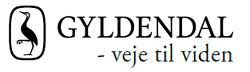 KIM MØLLER HANSENRedaktionschefGyldendal Uddannelse